,,Żabki”TEMAT: Listopadowa pogoda1.Listopadowa pogoda.( Zraszacz)Dzieci wyciągają ręce przed siebie. Rodzic zrasza je wodą ze zraszacza. Dzieci strzepują krople z dłoni, zmieniają się w kropelki pod wpływem dźwięków(uderzanie palcami np. w stolik), powoli siadają na dywanie.(powtarzamy)2. Zabawa na odprężenie. Rodzic opowiada, dzieci za rodzicem.:Nadciągnęły szare, ciężkie chmury.	                              kreślą w powietrzu kształty chmur,Z chmur powoli spadały krople deszczu.	                               wyciągają ręce przed siebie	                                                                                        i na przemian, płynnym ruchemKropelki spadały coraz szybciej:	                                              opuszczają raz jedną rękę, raz drugą rękę,	                                                                                         poruszają szybciej rękami,skakały, podrygiwały, pluskały w kałużach.                            uderzają palcami o podłogę,Powoli deszcz przestał padać.	                                              poruszają rękami coraz wolniej,Zza chmur wyjrzało słońce i oświetliło ziemię.	                 wyciągają ręce do góry i poruszają	                                                                                    dłońmi, rozkładają ręce na boki.2.Zajęcia. Krople deszczu – ćwiczenia w liczeniu.Papierowe krople deszczu.Dzieci otrzymują po cztery papierowe krople deszczu. Siedzą w kole i układają je przed sobą.Liczenie kropelek.Każde dziecko (po ułożeniu kropelek) liczy je głośno, dotykając każdej liczonej kropelki.Pokazywanie liczby kropelek na palcach.Dzieci pokazują cztery palce. Liczą je kolejno, dotykając każdego liczonego palca.3.Zabawa ,,kopelki”Kartoniki z kropkami, papierowe krople.Dzieci odsuwają od siebie kropelki. Rodzic rozdaje kartoniki z kropkami (od jednego do czterech). Dzieci kolejno liczą kropki na kartonikach, podają ich liczbę i pokazują ją na palcach. Potem biorą tyle swoich kropelek, ile było kropek i układają je przed sobą. Gdy już dzieci ułożyły kropelki wówczas dziecko losuje nowy kartonik z kropkami. (Rodzic) pokazuje i pomaga w razie potrzeby)4.Jesienny deszcz – malowanie farbami akwarelowymi.Kartki, spryskiwacz, farby akwarelowe (rozwodnione), pędzle.Dzieci gniotą kartki, formują z nich kule. Następnie rozkładają kartki i spryskują je wodą ze spryskiwacza. Farbami akwarelowymi malują padający deszcz. Oglądają efekt rozpływania się farby.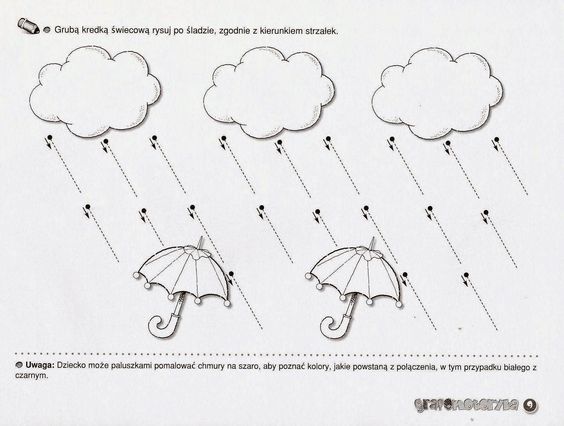 